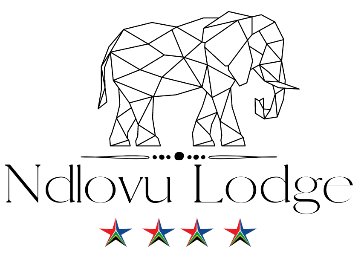 GVPC Declaration FormCOVID-19 – GUEST INFORMATION FORMRIGHT OF CONVEYANCE OR ADMISSION RESERVEDWe appreciate that yo are asking for more detailed information than usual. This information is to ensure we can address appropriately any risks should you or one of our guests or staff become ill with suspected COVID-19, and to ensure that in such an event, the required contact tracing can be carried-out. All information provided will only be shared with authorised persons.NOTE: As per the regulations to the Disaster Management Act, 2002 published on 17 March 2020, any person who intentionally -Misrepresents that he/she/any other person is infected with COVID-19 is guilty of an offence and on conviction can be fined and/or imprisoned (for up to 6 months).Exposes another person to COVID-19 may be prosecuted for an offence, including assault, attempted murder or murder.GUEST DETAILSGUEST DETAILSGUEST DETAILSGUEST DETAILSGUEST DETAILSGUEST DETAILSGUEST DETAILSGUEST DETAILSGUEST DETAILSGUEST DETAILSGUEST DETAILSGUEST DETAILSGUEST DETAILSGUEST DETAILSNameSurnameID / Passport NumberContact Tel Number - CellEmail AddressCountry/Place/Town of ResidenceEmergency Contact Name (Not Travelling with You)Mobile NumberGENERAL HEALTH QUESTIONSGENERAL HEALTH QUESTIONSGENERAL HEALTH QUESTIONSGENERAL HEALTH QUESTIONSGENERAL HEALTH QUESTIONSGENERAL HEALTH QUESTIONSGENERAL HEALTH QUESTIONSGENERAL HEALTH QUESTIONSGENERAL HEALTH QUESTIONSGENERAL HEALTH QUESTIONSGENERAL HEALTH QUESTIONSGENERAL HEALTH QUESTIONSGENERAL HEALTH QUESTIONSGENERAL HEALTH QUESTIONSPlease rate your overall fitness level on a score of 1 - 5 where 5 = very fit, 3 is average fitness & 1 = unfit?Please rate your overall fitness level on a score of 1 - 5 where 5 = very fit, 3 is average fitness & 1 = unfit?Please rate your overall fitness level on a score of 1 - 5 where 5 = very fit, 3 is average fitness & 1 = unfit?Please rate your overall fitness level on a score of 1 - 5 where 5 = very fit, 3 is average fitness & 1 = unfit?Please rate your overall fitness level on a score of 1 - 5 where 5 = very fit, 3 is average fitness & 1 = unfit?Please rate your overall fitness level on a score of 1 - 5 where 5 = very fit, 3 is average fitness & 1 = unfit?Please rate your overall fitness level on a score of 1 - 5 where 5 = very fit, 3 is average fitness & 1 = unfit?Please rate your overall fitness level on a score of 1 - 5 where 5 = very fit, 3 is average fitness & 1 = unfit?Do you suffer from any of the following chronic ailments?Do you suffer from any of the following chronic ailments?Do you suffer from any of the following chronic ailments?Do you suffer from any of the following chronic ailments?Do you suffer from any of the following chronic ailments?Circle your ratingCircle your ratingDiabetesDiabetesDiabetesCardiovascular DiseaseCardiovascular DiseaseCardiovascular DiseaseHypertensionHypertensionHypertensionAre you a smoker?Are you a smoker?Are You?Have you recently quit smokingHave you recently quit smokingDo you have any physical impairments? Please indicateDo you have any physical impairments? Please indicateDo you have any physical impairments? Please indicateDo you have any physical impairments? Please indicateDo you have any physical impairments? Please indicateDo you have any physical impairments? Please indicateDo you have any physical impairments? Please indicateDo you have any physical impairments? Please indicateDo you have any physical impairments? Please indicateDo you have any physical impairments? Please indicateDo you have any physical impairments? Please indicateDo you have any physical impairments? Please indicateDo you have any physical impairments? Please indicateDo you have any physical impairments? Please indicateHave you travelled internationally in the last 30 days?Have you travelled internationally in the last 30 days?Have you travelled internationally in the last 30 days?Have you travelled internationally in the last 30 days?Have you travelled internationally in the last 30 days?Have you travelled internationally in the last 30 days?Have you travelled internationally in the last 30 days?Have you travelled internationally in the last 30 days?Have you travelled internationally in the last 30 days?If YesIf YesIf YesIf YesIf YesWhich Country(s) have you visited?Which Country(s) have you visited?Which Country(s) have you visited?Which Country(s) have you visited?Which Country(s) have you visited?Which Country(s) have you visited?Which Country(s) have you visited?Which Country(s) have you visited?Which Country(s) have you visited?Which Country(s) have you visited?DateIf SA Resident, which country did you return to SA from?If SA Resident, which country did you return to SA from?If SA Resident, which country did you return to SA from?If SA Resident, which country did you return to SA from?If SA Resident, which country did you return to SA from?If SA Resident, which country did you return to SA from?If SA Resident, which country did you return to SA from?If SA Resident, which country did you return to SA from?If SA Resident, which country did you return to SA from?If SA Resident, which country did you return to SA from?DateIn the last 14 days, to your knowledge, have you been in close contact with anyone who tested positive for COVID-19, or is in quarantine, or is awaiting a COVID-19 test result?In the last 14 days, to your knowledge, have you been in close contact with anyone who tested positive for COVID-19, or is in quarantine, or is awaiting a COVID-19 test result?In the last 14 days, to your knowledge, have you been in close contact with anyone who tested positive for COVID-19, or is in quarantine, or is awaiting a COVID-19 test result?In the last 14 days, to your knowledge, have you been in close contact with anyone who tested positive for COVID-19, or is in quarantine, or is awaiting a COVID-19 test result?In the last 14 days, to your knowledge, have you been in close contact with anyone who tested positive for COVID-19, or is in quarantine, or is awaiting a COVID-19 test result?In the last 14 days, to your knowledge, have you been in close contact with anyone who tested positive for COVID-19, or is in quarantine, or is awaiting a COVID-19 test result?In the last 14 days, to your knowledge, have you been in close contact with anyone who tested positive for COVID-19, or is in quarantine, or is awaiting a COVID-19 test result?In the last 14 days, to your knowledge, have you been in close contact with anyone who tested positive for COVID-19, or is in quarantine, or is awaiting a COVID-19 test result?In the last 14 days, to your knowledge, have you been in close contact with anyone who tested positive for COVID-19, or is in quarantine, or is awaiting a COVID-19 test result?In the last 14 days, to your knowledge, have you been in close contact with anyone who tested positive for COVID-19, or is in quarantine, or is awaiting a COVID-19 test result?In the last 14 days, to your knowledge, have you been in close contact with anyone who tested positive for COVID-19, or is in quarantine, or is awaiting a COVID-19 test result?Are you awaiting test results of a COVID-19 testAre you awaiting test results of a COVID-19 testAre you awaiting test results of a COVID-19 testAre you awaiting test results of a COVID-19 testAre you awaiting test results of a COVID-19 testAre you awaiting test results of a COVID-19 testAre you awaiting test results of a COVID-19 testAre you awaiting test results of a COVID-19 testAre you awaiting test results of a COVID-19 testAre you awaiting test results of a COVID-19 testAre you awaiting test results of a COVID-19 testDo you have travel insurance which covers your medical and quarantine and isolation costs in the event you come into contact with COVID-19 positive people or contract COVID-19?  (Applicable to international visitors only)Do you have travel insurance which covers your medical and quarantine and isolation costs in the event you come into contact with COVID-19 positive people or contract COVID-19?  (Applicable to international visitors only)Do you have travel insurance which covers your medical and quarantine and isolation costs in the event you come into contact with COVID-19 positive people or contract COVID-19?  (Applicable to international visitors only)Do you have travel insurance which covers your medical and quarantine and isolation costs in the event you come into contact with COVID-19 positive people or contract COVID-19?  (Applicable to international visitors only)Do you have travel insurance which covers your medical and quarantine and isolation costs in the event you come into contact with COVID-19 positive people or contract COVID-19?  (Applicable to international visitors only)Do you have travel insurance which covers your medical and quarantine and isolation costs in the event you come into contact with COVID-19 positive people or contract COVID-19?  (Applicable to international visitors only)Do you have travel insurance which covers your medical and quarantine and isolation costs in the event you come into contact with COVID-19 positive people or contract COVID-19?  (Applicable to international visitors only)Do you have travel insurance which covers your medical and quarantine and isolation costs in the event you come into contact with COVID-19 positive people or contract COVID-19?  (Applicable to international visitors only)Do you have travel insurance which covers your medical and quarantine and isolation costs in the event you come into contact with COVID-19 positive people or contract COVID-19?  (Applicable to international visitors only)Do you have travel insurance which covers your medical and quarantine and isolation costs in the event you come into contact with COVID-19 positive people or contract COVID-19?  (Applicable to international visitors only)Do you have travel insurance which covers your medical and quarantine and isolation costs in the event you come into contact with COVID-19 positive people or contract COVID-19?  (Applicable to international visitors only)Do you have travel insurance which covers your medical and quarantine and isolation costs in the event you come into contact with COVID-19 positive people or contract COVID-19?  (Applicable to international visitors only)Guest SignatureDate